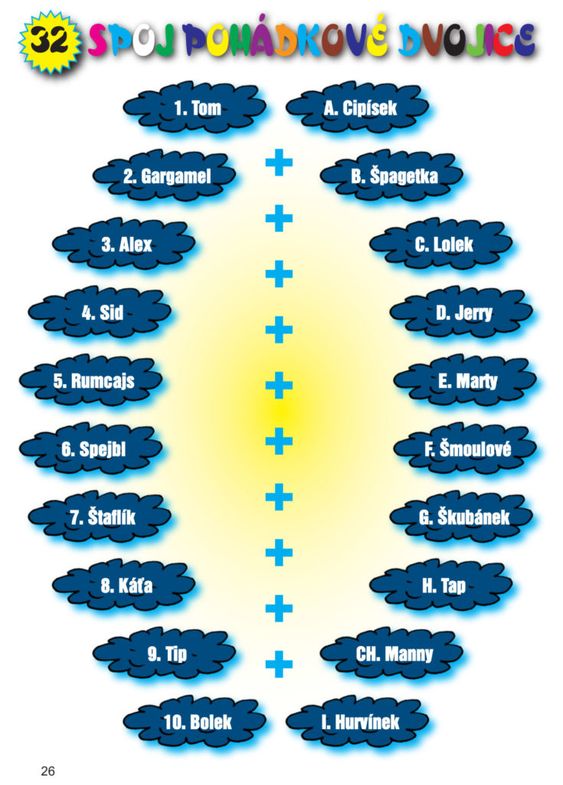 NAPIŠ DVOJICE Z POHÁDEK1.2.3.4.5.6.7.8.9.10.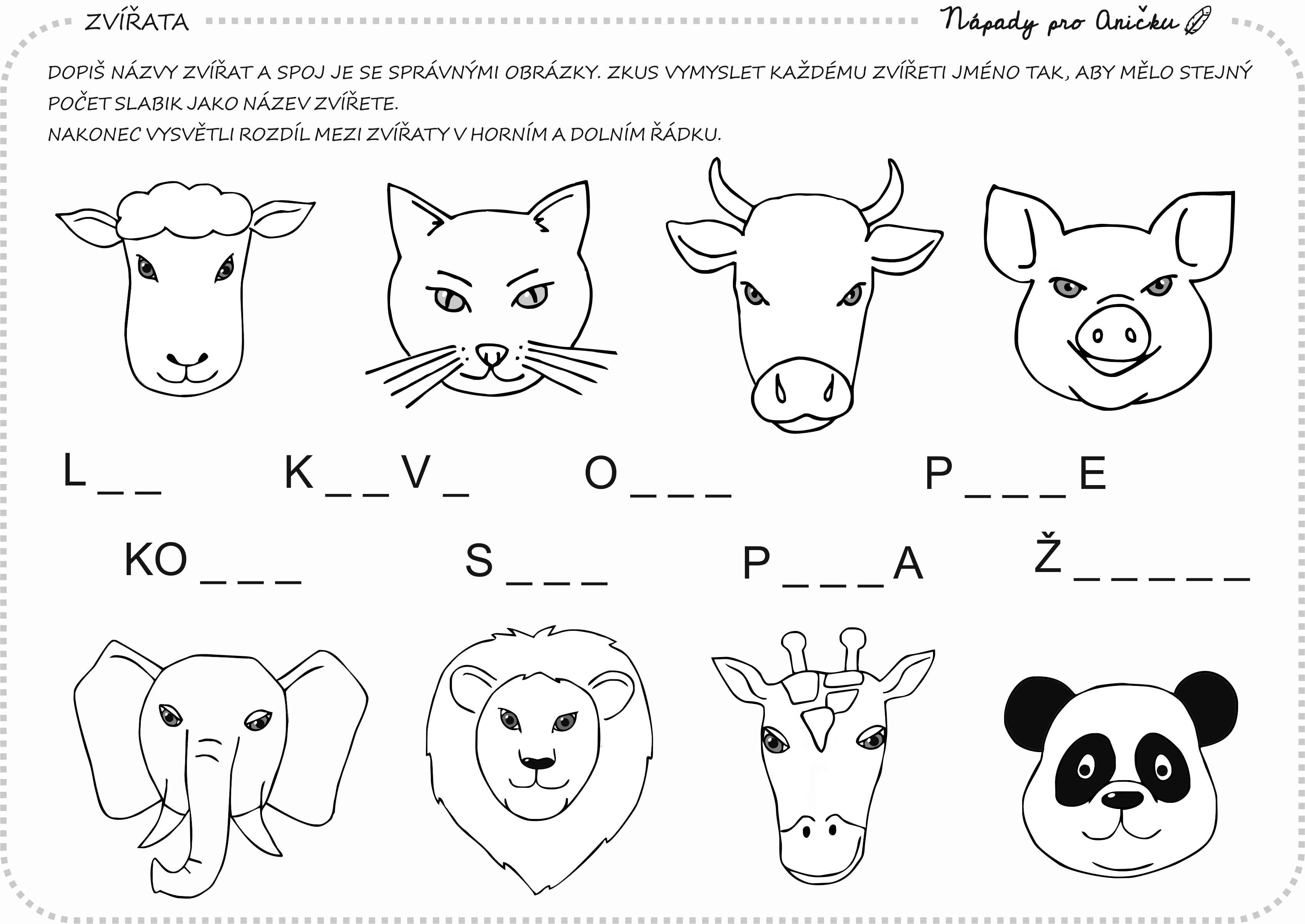 Na řádky napiš názvy zvířat a k nim jména podle zadání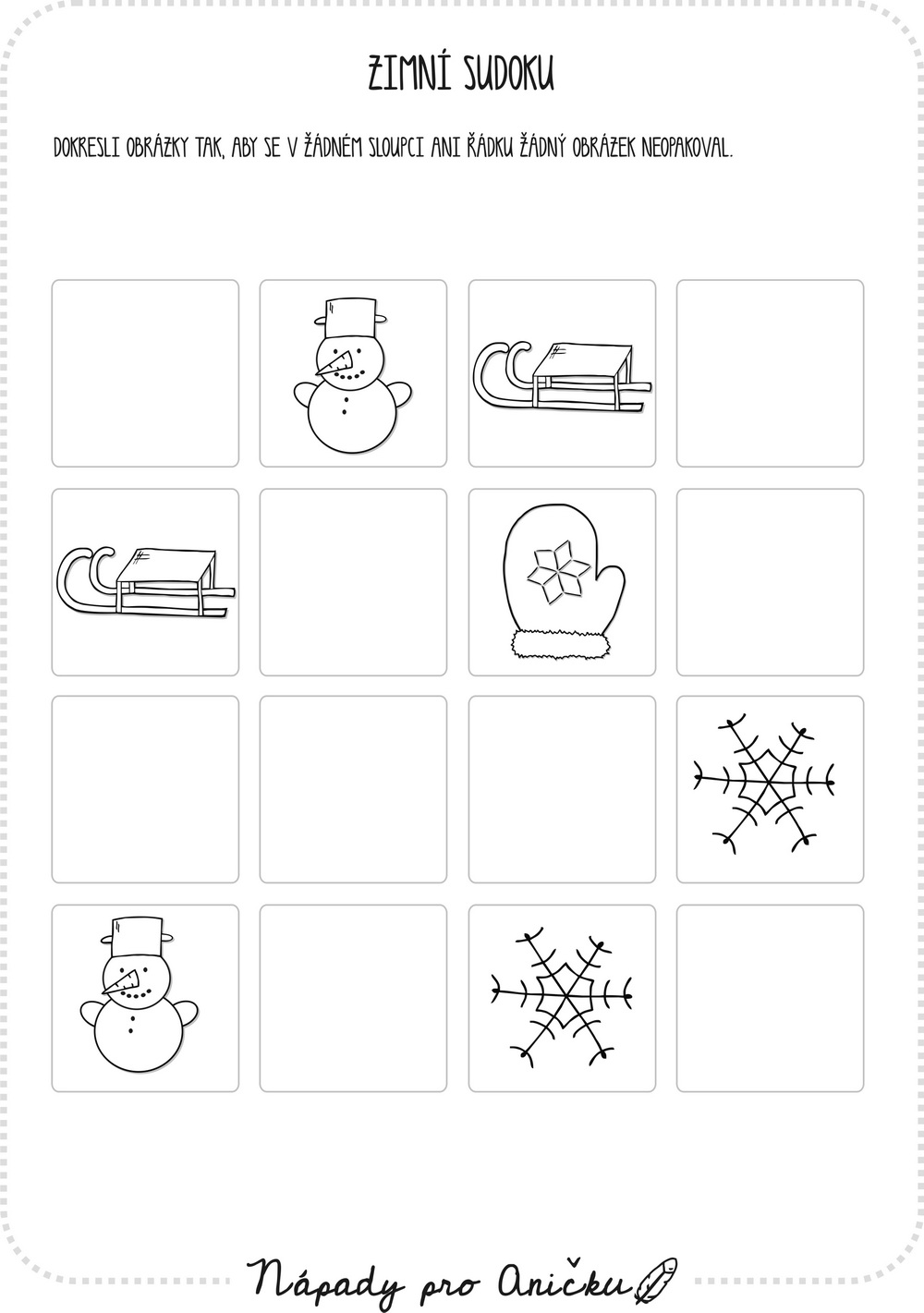 